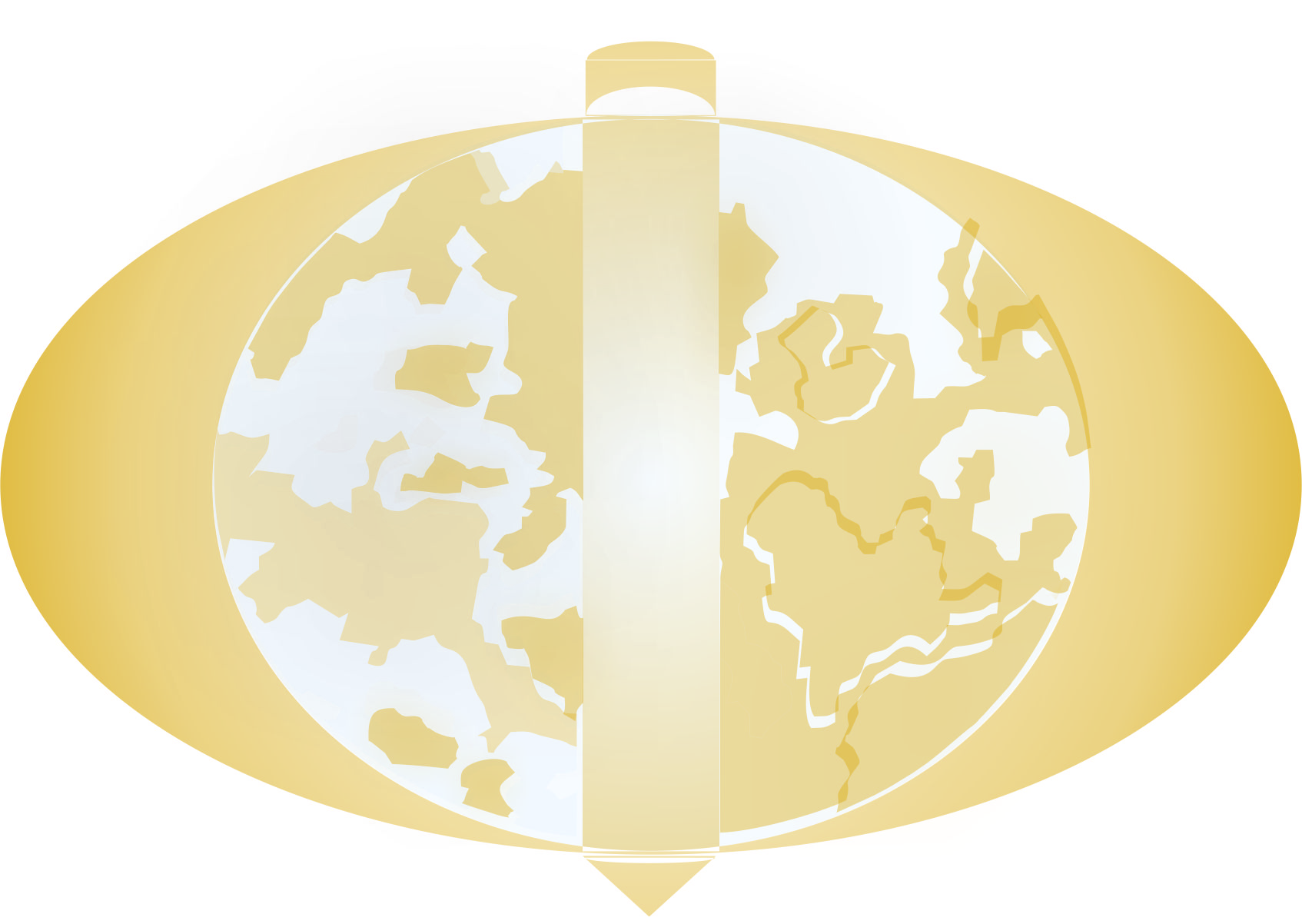 موسسه آموزش عالی غیر انتفاعی تاکستاندایره ی امتحاناتسوالات پایان ترم نیمسال دوم 14001-1400 نام و نام خانوادگی:                            شماره دانشجویی:                                  رشته:                                      مقطع: نام درس :                      نام استاد :                  کد درس:                                 گروه آموزشی :            تاریخ امتحان :                  مدت آزمون :                           **دانشجویان گرامی تمام مشخصات خواسته شده تکمیل گردد** تعداد صفحات سوال: ......... تعداد سوال :  .........                                                     به پیوست برگه ی فرمول ضمیمه است نیست ***استاد گرامی بارم سوالات حتما مشخص شود***